Вопросы «Оружие славных побед»Вопрос №1  Это первый армейский самозарядный пистолет СССР. Пистолет,   созданный конструкторской группой под руководством Фёдора Васильевича Токарева  в проектно-конструкторском бюро Тульского оружейного завода.  Пистолет  был разработан для конкурса 1929 года на новый армейский пистолет, объявленного с целью замены револьвера «наган» и нескольких моделей револьверов и пистолетов иностранного производства, находившихся на вооружении Красной Армии к середине 1920-х годов.  12 февраля 1931 года Реввоенсовет СССР заказал первую партию из 1000 пистолетов для всесторонних войсковых испытаний.  Укажите пистолет на фото, как он называется?Вопрос№2Это  7,62-мм (3-линейная) винтовка образца 1891 года —магазинная винтовка, принятая на вооружение Русской Императорской армии ВС России в 1891 году. Разработал винтовку конструктор Тульского оружейного завода. Она активно использовалась в период с1891 до конца Второй мировой войны, в этот период многократно модернизировалась.Название трёхлинейка происходит от калибра ствола винтовки, который равен трём линиям (старая мера длины, равная одной десятой дюйма, или 2,54 мм — соответственно, три линии равны 7,62 мм).На основе винтовки образца 1891 года и её модификаций был создан целый ряд образцов спортивного и охотничьего оружия, как нарезного, так и гладкоствольного.Укажите винтовку на фото, как она называется?Вопрос№3 Этот станковый  пулемет был разработан   британским оружейником  Хайремом Стивенсом Максимом в 1883 году. Пулемёт   стал одним из родоначальников автоматического оружия; он широко использовался во время    Первой мировой и Второй мировой войн, а также во многих малых войнах и вооружённых конфликтах XX века. Устаревший, но очень надёжный пулемёт   встречается в «горячих точках» по всему миру даже в наши дни. Пулемет выпускался на ТОЗе. Укажите пулемет  на фото, как он  называется?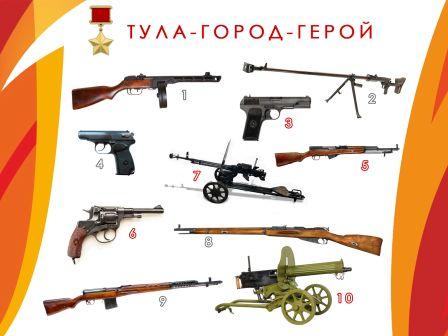 